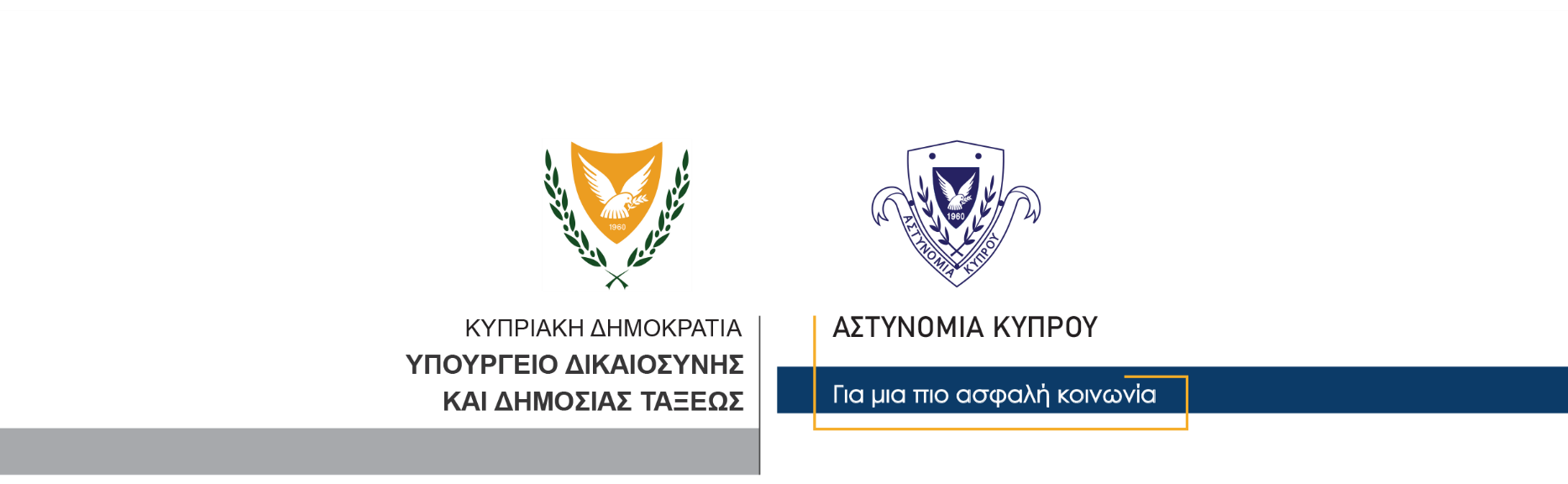    22 Οκτωβρίου, 2021                                 	Δελτίο Τύπου 1Κυκλοφορία πλαστών rapid test 	Στις 17 Οκτωβρίου, 2021, γύρω στις 11.45, στο Οδόφραγμα Αστρομερίτη – Ζώδιας, τρία πρόσωπα ηλικίας 36, 34 και 29 ετών, κατά τη διάρκεια της μετάβασης τους στις κατεχόμενες περιοχές, παρουσίασαν έντυπα έγγραφα με αποτελέσματα rapid test, για τα οποία ηγέρθηκαν υποψίες ότι ήταν πλαστά.	Τα τρία πρόσωπα οδηγήθηκαν σε Αστυνομικό Σταθμό, όπου ανακρινόμενα παραδέχτηκαν τη διάπραξη του αδικήματος και αφού κατηγορήθηκαν γραπτώς, αφέθηκαν ελεύθεροι για να κλητευθούν αργότερα.     Το ΤΑΕ Μόρφου συνεχίζει τις εξετάσεις. Κλάδος Επικοινωνίας     Υποδιεύθυνση Επικοινωνίας Δημοσίων Σχέσεων & Κοινωνικής Ευθύνης